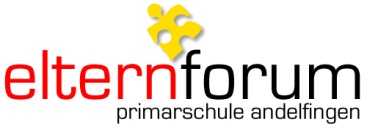 Elternforum: Meldung von ProjektenAnleitung: Mit diesem Formular können Ideen für Projekte für das Elternforum gemeldet werden. Mit dem Ausfüllen aller Felder ist sichergestellt, dass die wichtigsten Fragen geklärt sind. Das ausgefüllte Formular bitte an den Vorstand des Elternforums schicken: elternforum@ps-andelfingen.Der Vorstand wird Deinen Vorschlag an der nächsten Sitzung behandeln und sich anschliessend bei Dir melden.Pflichten der ProjektleitungGemäss Reglement:Sie berichtet an der Delegiertenversammlung über die Aktivitäten oder entsendet dazu eine Vertretung.Sie stellt einen Budgetantrag für das kommende Jahr.Des weiteren:Sie plant das Projekt selbständig (Terminieren, Budgetieren, MitarbeiterInnen führen, Projekt durchführen, Auswertung, Abrechnung).Sie gewährleistet den Informationfluss über den Verlauf des Projektes (am besten elektronisch) zuhanden der Kontaktperson.   Sie übergibt die Leitung selbständig an eine Nachfolge und meldet dies der Kontaktperson des Elternforums. ProjektleiterIn:Datum / Unterschrift:Genehmigt vom Vorstand Datum, Unterschrift:Name des Projektes:Name und Adresse der Ansprechperson/Projektleitung:Namen der Mitarbeiterinnen und Mitarbeiter:Aufgabe /Ziel des Projektes:Sind finanzielle Mittel nötig? Wenn ja, wie viel etwa?Kontaktperson aus dem Vorstand (wird vom Vorstand zugeteilt):